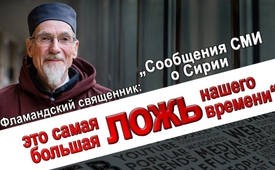 Фламандский священник: «Сообщения СМИ о Сирии - это самая большая ложь нашего времени»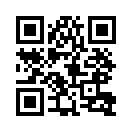 Что относится ко всем сообщениям ведущих западных СМИ о Сирии, то оценка многих западный очевидцев, которые лично присутствовали на месте событий, единодушно уничтожающая: новостные сообщения западных СМИ о конфликте в Сирии просто-напросто фальшивы. Klagemauer.TV в своих передачах неоднократно предоставляла очевидцам возможность высказаться.Что относится ко всем сообщениям ведущих западных СМИ о Сирии, то оценка многих западный очевидцев, которые лично присутствовали на месте событий, единодушно уничтожающая: новостные сообщения западных СМИ о конфликте в Сирии просто-напросто фальшивы. Klagemauer.TV в своих передачах неоднократно предоставляла очевидцам возможность высказаться.
- 18.10.2016: Совет Мира США высказался по поводу сирийского конфликта: «Это было совершенно ясно, что то что мы читали и слышали в прессе не могло соответствовать действительности.[....] «Запад ведёт оголтелую пропаганду!» ([eingeblendet: www.kla.tv/9185 ] 

- 21.12.2016:   Ева Барлет, независимый канадский журналист сформулировала это так: То, что ведущие СМИ пишут об Алеппо, является прямой противоположностью реальности. ([eingeblendet: www.kla.tv/9592 ] 
- 03.01.2017: Мария Гвадалупе Родриго, аргентинская монахиня, сказала после своего возвращения из Алеппо: «Западные СМИ лгут о реальном положении в Сирии» ([отобразить на мониторе: www.kla.tv/9660] 
- 09.01.2017: Тьерри Мариани, бывший министр транспорта Франции, сообщал после возвращения из Алеппо, что положение в Сирии намного позитивнее, чем это преподносится западом. [отобразить на мониторе: www.kla.tv/9964 ]
- 10.01.2017: Эндрю Эшдон, британский священник, посетил Алеппо и сказал: «Развал всякой формы достоверности и тщательного журнализма просто шокирует». [отобразить на мониторе: www.kla.tv/9799 ]

- 10.01.2017: Ванесса Били, британская журналистка, сказала после возвращения из Алеппо: 90% всех Сирийцев, свидетелей событий, категорически опровергают освещения событий ведущими СМИ и разоблачают их истории, как абсолютно «искаженное восприятие».  [отобразить на мониторе: www.kla.tv/9914 ]

- 28.01.2017: Тулси Габбард, член палаты представителей конгресса США и представитель Гавайев, после своего возвращения из Сирии заявила следующее: не соответствующее действительности и однобокое освещение событий западными СМИ формирует такое общественное мнение, которое поддерживает войну с целью смены режима за счет сирийского народа. [отобразить на мониторе: www.kla.tv/9811] только на немецком 
- 03.02.2017: Карла Ортис, боливийская актриса, вторит ей: «Западные СМИ искусственно разжигают конфликт в Сирии» [отобразить на мониторе: www.kla.tv/9879  

К этому ряду высказываний сегодня присоединяется еще один голос, который высказывается с абсолютной однозначностью. Фламандский священник Даниэль Мас (78) живёт в Сирии, в построенном в шестом веке монастыре Св. Иакова (Дейр Мар Якуб) в городе Кара, 90 км севернее Дамаска. По его словам сообщения о сирийском конфликте на западе исключительно сбивают с толку. Он заключает: «Американцы и их союзники хотят эту страну полностью разрушить» На вопрос, что были разные сообщения о военных преступлениях, которые совершали военнослужащие Асада, фламандский священник дал ясный ответ: 
«Разве Вы не знаете, что сообщения СМИ о Сирии — это самая большая ложь нашего времени?»
Освещение событий со стороны западых СМИ и в этот раз не осталось без критики. Не может быть и речи о нейтральном и сбалансированном освещении событий, а также и о предоставлении информций, проверенных на их правдивость. [www.kla.tv/9961 ] Поэтому настало время принципиально поставить под сомнение освещение событий западными СМИ, тщательно проверить всё и сокрушить эту конструкцию лжи медийного мейнстрима.

Прослушайте теперь полное интервью с патером Даниелем Маес, которое было опубликовано 24 января 2017 года одной голландской газетой:




[Interview]
(Вопрос:) Вы очень критично относитесь к освещению событий в Сирии со сторны СМИ. Что Вам в них не нравится?
(Патер Даниел:) „Представление, что против президента Асада было народное восстание, совершенно неверно. Я находился в Каре с 2010 года и видел своими глазами, как приехавшие из вне агитаторы организовывали протесты против правительства и вербовали молодых людей. Это снималось и транслировалось станцией Аль-Джазира, чтобы создать впечатление, что в ходу восстание. Иностранные террористы совершали убийства в суннитских и христианских общинах, чтобы спровоцировать религиозные и этнические беспорядки среди народа в Сирии. Как я это переживал, в действительности люди в Сирии были очень дружны между собой.
До войны в Сирии была гармония: это было светское государство, в котором различные религиозные общины мирно жили бок о бок. Бедности почти небыло, образование было бесплатным и было хорошее медицинское обслуживание. Не было только такой возможности свободно выражать свои политические взгляды. Но большинству населения это было всё равно.“
(Вопрос:) Сестру Агнес–Мириам из Вашего монастыря „Санкт Яков“ обвинили в том, что она стоит на стороне режима. У неё там друзья на высшем уровне.
(Патер Даниел:) „Сестра Агнес-Мириам помогает населению: Она недавно организовала пункт бесплатного питания в Алеппо, где пять раз в неделю готовят 25.000 обедов. Посмотрите, это чудо, что мы вообще ещё живы. За это мы благодарны армии правительства Асада и Владимиру Путину, потому что он решился помочь, когда боевики были уже близки к захвату власти.
Когда тысячи террористов остановились в Каре, мы боялись за свою жизнь. Они пришли из стран Персидского залива, Саудовской Аравии, Европы, Турции, Ливии. Там было и много чеченцев. Все они представляли иностранную окупационную власть и были связаны с Аль-Кайдой и другими террористами. Вооруженные до зубов Западом и их союзниками, с намерением идти против нас они говорили: «Эта страна принадлежит нам». Они часто были под воздействием нарктиков и боролись друг против друга. По вечерам они в слепую стреляли в округе. Мы долгое время должны были скрываться в склепах монастыря. Когда сирийская армия изгнала их, все были очень рады. Граждане Сирии – потому что ненавидят иностранных боевиков, а мы – потому что снова вернулся мир.“
(Вопрос:) Вы говорите, что сирийская армия защищает гражданское население, но тем не менее поступают всякие сообщения о военных преступлениях, которые совершаются силами Асада, как например применение бочковых бомб.
(Патер Даниел:) „Разве Вы не знаете, что сообщения СМИ о Сирии являются самой большой ложью нашего времени? Они об Асаде распространяют чистейшую чушь. На самом деле это были боевики, которые грабили и убивали. Вы думаете что люди в Сирии так глупы? Вы верите, что народ заставили ликовать за Асада и Путина? Это американцы, которые везде вмешиваются; из-за газопроводов, полезных ископаемых в этом регионе, и чтобы помешать Путину. 
Саудовская Аравия и Катар хотят устроить в Сирии суннитское государство, государство без свободы религий. Поэтому Асада надо свергнуть. Знаете, когда сирийская армия готовилась к сражению за Алеппо, ко мне приходили мусульманские солдаты, чтобы я их благословил. Среди простых мусульман и христиан нет проблем. Это радикальные, поддерживаемые Западом боевики, которые хотят нас уничтожить. Все они принадлежат к Аль-Кайде и ИГ. Умеренных боевиков не существует“.
(Вопрос:) Вы однажды сказали, что Хиллари Клинтон, это «дьявол с ликом святого», потому что она, как министр иностранных дел, сознательно обостряла конфликт.
(Патер Даниел:) „Я рад за Трампа. Он видит то, что понимает любой нормальный человек: что США должны прекратить вести подрывную деятельность в странах, которые имеют природные ресурсы. Попытка американцев построить монополярный мир, является самой большой проблемой. Трамп понимает, что радикальный ислам представляет большую опасность, чем Россия.
Какое мне дело до того, что он иногда ведёт себя недостойно? Если Трамп так будет вести мировую политику, как он это обещал, то будущее выглядит хорошо. То оно будет похоже на то, как этого ищет Путин. И хочется надеяться, что тогда будет найдено решение для Сирии и вернётся мир.“
(Вопрос:) Вы знаете, что Ваш анализ спорный и вызовет много критики?
(Патер Даниел:) „Я говорю из собственного восприятия. И никто не должен мне верить, не так ли? Но я знаю одно: СМИ своим освещением событий могут содействовать убийству сирийского народа или могут сирийскому народу помочь. К сожалению, среди журналистов слишком много слепых последователей и трусов.“от dd.Источники:http://antikrieg.com/aktuell/2017_02_06_diemedienberichterstattung.htm
www.ad.nl/nieuws/poetin-en-assad-hebben-mijn-leven-gered~add21ab7/Может быть вас тоже интересует:---Kla.TV – Другие новости ... свободные – независимые – без цензуры ...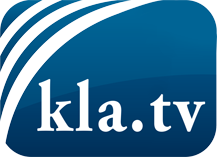 О чем СМИ не должны молчать ...Мало слышанное от народа, для народа...регулярные новости на www.kla.tv/ruОставайтесь с нами!Бесплатную рассылку новостей по электронной почте
Вы можете получить по ссылке www.kla.tv/abo-ruИнструкция по безопасности:Несогласные голоса, к сожалению, все снова подвергаются цензуре и подавлению. До тех пор, пока мы не будем сообщать в соответствии с интересами и идеологией системной прессы, мы всегда должны ожидать, что будут искать предлоги, чтобы заблокировать или навредить Kla.TV.Поэтому объединитесь сегодня в сеть независимо от интернета!
Нажмите здесь: www.kla.tv/vernetzung&lang=ruЛицензия:    Creative Commons License с указанием названия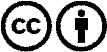 Распространение и переработка желательно с указанием названия! При этом материал не может быть представлен вне контекста. Учреждения, финансируемые за счет государственных средств, не могут пользоваться ими без консультации. Нарушения могут преследоваться по закону.